Friske tenner (tannpuss- diagram)NavnKlasseJeg pusset tennene i morgesJeg pusset tennene før jeg la megJeg pusset tennene i to minutterFRE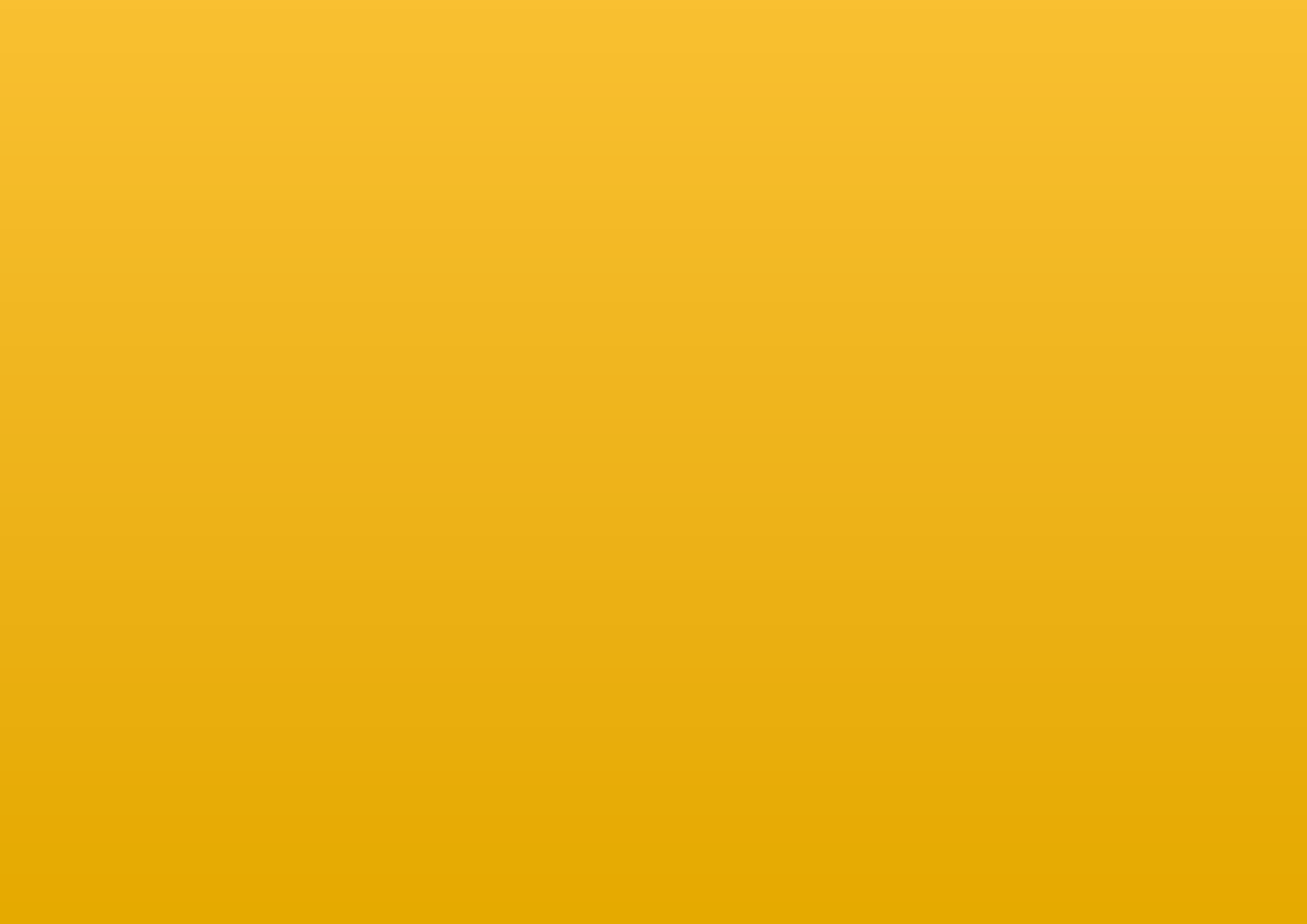 Sett inn et bilde eller en stjerne hver gang du pusser tennene